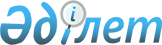 Б.Ізмұхамбетовті Қазақстан Республикасы Энергетика және минералдық ресурстар министрі қызметіне тағайындау туралыҚазақстан Республикасы Президентінің 2006 жылғы 19 қаңтардағы N 24 Жарлығы

      Бақтықожа Салахатдинұлы Ізмұхамбетов Қазақстан Республикасы Энергетика және минералдық ресурстар министрі болып тағайындалсын.        Қазақстан Республикасының 

      Президенті 
					© 2012. Қазақстан Республикасы Әділет министрлігінің «Қазақстан Республикасының Заңнама және құқықтық ақпарат институты» ШЖҚ РМК
				